令和5年度　　東京都看護職員地域確保支援事業✿　公募説明会(施設用)のご案内　✿令和5年2月10日（金）　15時30分～17時00分　　　　　　　　　　                       　オンライン開催（ZOOM）             東京都看護職員地域就業支援施設における復職支援研修について参加申込票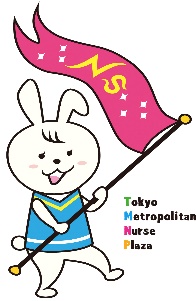 法人名施設名連絡先（所属・職種・職位）　　　　　　　　　　     　(担当者ご氏名・ふりがな)（所属・職種・職位）　　　　　　　　　　     　(担当者ご氏名・ふりがな)（所属・職種・職位）　　　　　　　　　　     　(担当者ご氏名・ふりがな)（所属・職種・職位）　　　　　　　　　　     　(担当者ご氏名・ふりがな)（所属・職種・職位）　　　　　　　　　　     　(担当者ご氏名・ふりがな)連絡先（電話番号）（電話番号）（電話番号）（電話番号）（電話番号）連絡先（メールアドレス）（メールアドレス）（メールアドレス）（メールアドレス）（メールアドレス）参加か資料請求かお選びください（〇を記入）参加オンライン(Zoom)（参加者ご氏名・ふりがな）（メールアドレス）（当日、連絡がつく電話番号…上記と違う場合）（参加者ご氏名・ふりがな）（メールアドレス）（当日、連絡がつく電話番号…上記と違う場合）（参加者ご氏名・ふりがな）（メールアドレス）（当日、連絡がつく電話番号…上記と違う場合）参加か資料請求かお選びください（〇を記入）資料のみ（送付先ご住所）〒　　（送付先ご氏名）（送付先ご住所）〒　　（送付先ご氏名）（送付先ご住所）〒　　（送付先ご氏名）